Coupon-réponse passage de grade « Cibles Couleurs »Championnat de France 10/18 mètres Tarbes 2024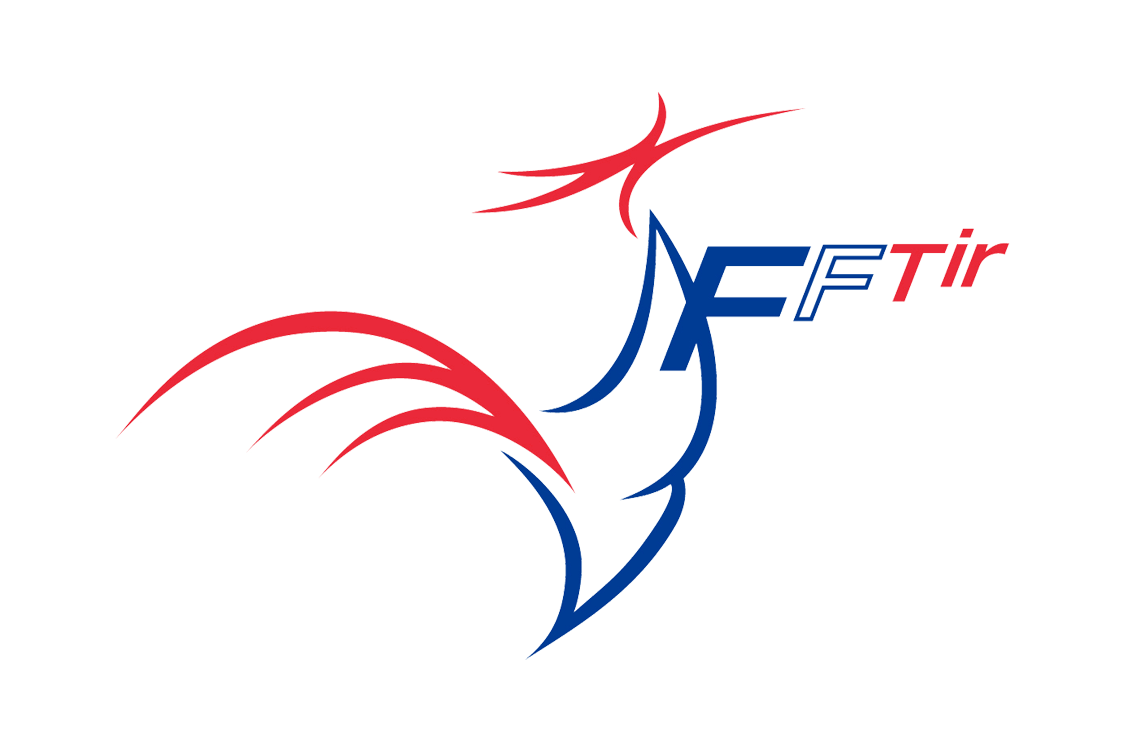 NOM :           			PRÉNOM :                          N° de LICENCE :           Inscrit en collectif régional : OUI   NON  		collectif national : OUI   NON Téléphone :           				Mail :           QUALIFIÉ AU CDF (discipline(s) et catégorie) :           Si vous êtes qualifié sur deux disciplines, dans quelle discipline souhaitez-vous passer votre grade ?           2e DISCIPLINE PRATIQUÉE :          M’INSCRIS POUR LE PASSAGE « CIBLES COULEURS » :		Bleue 					Marron				Arc-en-cielDISPONIBILITÉS POUR LE PASSAGE DE GRADE :	LUNDI 12 FEVRIER : 			MATIN			APRÈS-MIDI	MARDI 13 FEVRIER			MATIN			APRÈS-MIDI	MERCREDI 14 FEVRIER : 			MATIN			APRÈS-MIDI	JEUDI 15 FEVRIER : 			MATIN			APRÈS-MIDI	VENDREDI 16 FÉVRIER :			MATIN			APRÈS-MIDI	SAMEDI 17 FÉVRIER :			MATIN			APRÈS-MIDICE COUPON DOIT IMPÉRATIVEMENT ÊTRE RETOURNÉ, AVANT LE 8 FÉVRIER 2024PAR MAIL À Frédéric LAMOLLE : FLAMOLLE@FFTIR.ORGAttention, le nombre de places est limité, l’inscription et le choix du créneau horairese feront par ordre d’arrivée des coupons-réponse !DATE ET SIGNATURE DU CANDIDATPIÈCES À JOINDRE AU COUPONPIÈCES À JOINDRE AU COUPONCiblebleueAucune pièce justificative (la qualification au championnat de France vaut attestation)CibleMarronAttestation de participation à une compétition dans une 2e discipline (match amical, le score est indiqué, mais pas pris en compte),La qualification au championnat de France vaut attestation de score dans la discipline principale.Cible Arc-en-cielAttestation de participation à une compétition dans une 2e discipline (match officiel départemental, le score est indiqué, mais pas pris en compte).La qualification au championnat de France vaut attestation de score dans la discipline principale.